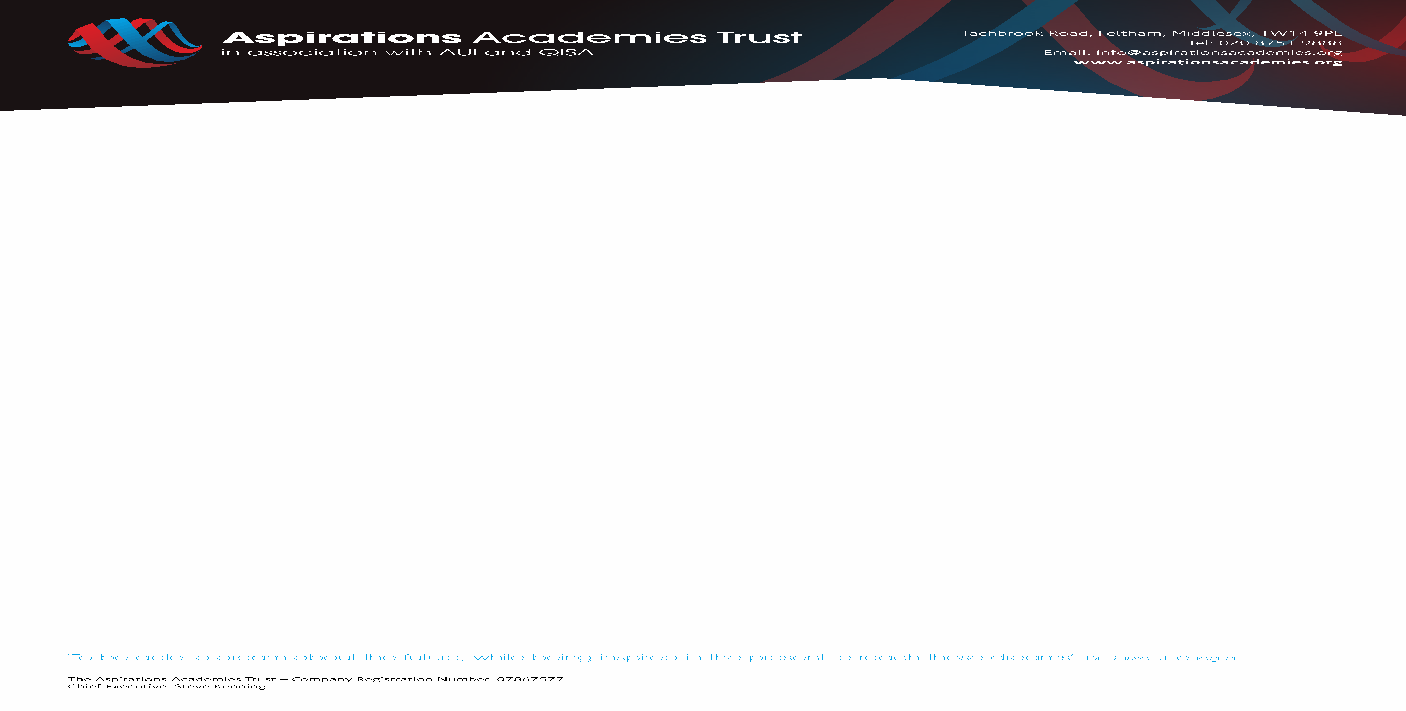 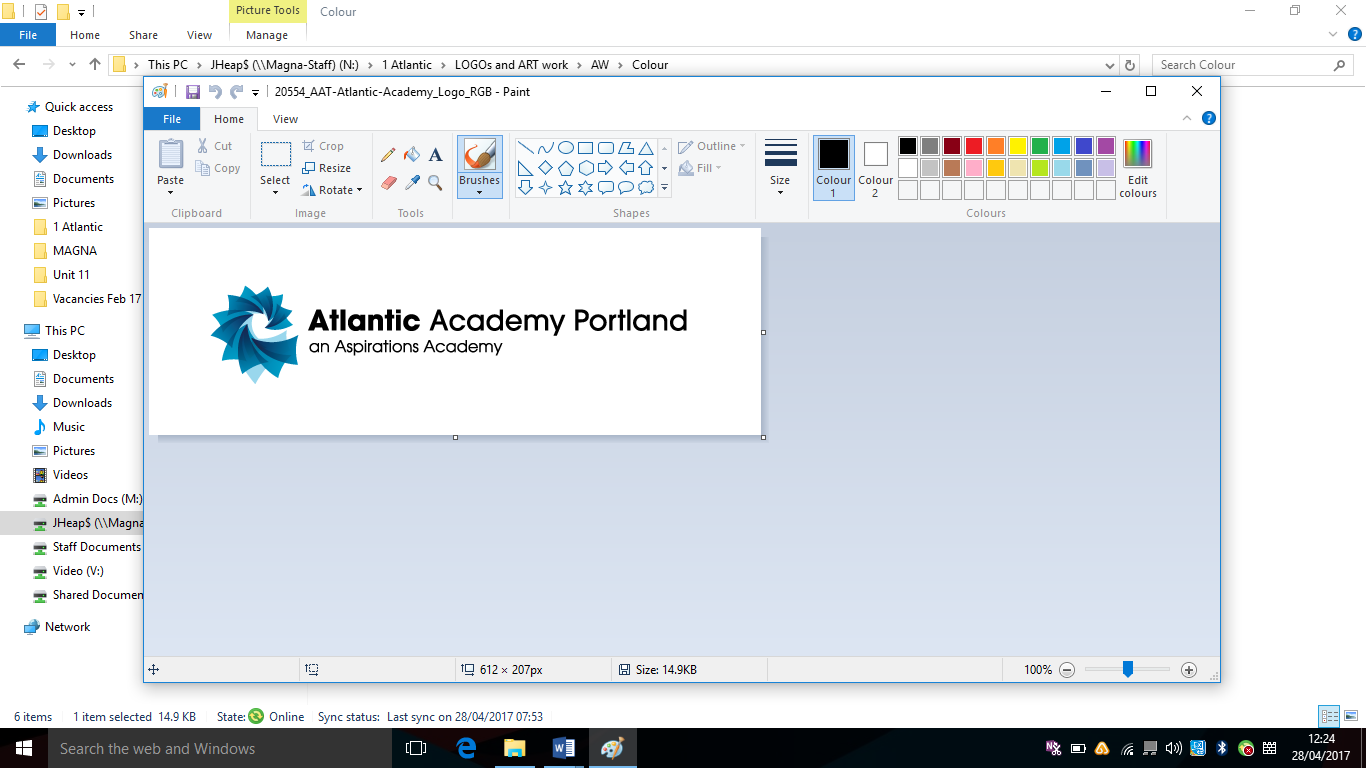 Deputy Head Primary Salary Scale L7 - L11 (£45,743 - £50,476(negotiable for an exceptional candidate)Welcome to Atlantic AcademyThank you for considering Atlantic Academy Portland for your next appointment. We are looking for an outstanding leader to make a difference in our exciting Academy.  Atlantic Academy Portland is a new Reception to Year 11 Academy, and has already made great waves in transforming the education of the students of Portland, leading the way in the highest standards of education for the students of Weymouth and Portland. We are looking for somebody to join our amazing journey and be proud of the substantial impact they make to the outcomes and aspirations for our students.   Atlantic Academy is part of an outstanding Multi Academy Trust and has a dynamic, flexible and hard-working team who enjoy being involved in the decision making process.We are seeking an enthusiastic, talented senior leader who has successful primary school experience in a leadership role and is an outstanding teacher.  Applicants will bring a proven track record of raising educational standards; be a strategic thinker, good communicator, effective time manager and work well under pressure. All staff at Atlantic Academy share our drive to equip students with the qualifications, qualities and skills to reach their personal ambitions, working together creatively to overcome any hurdle which might otherwise disadvantage our children. We all have the highest aspirations for every student and provide exceptional education and pastoral care for each individual. We seek to appoint highly motivated, exceptional teachers and leaders. Successful candidates will have the ability to secure outstanding progress for every child. The Academy is located in stunning buildings, having benefited from a £20 million plus full renovation program. It is situated on the beautiful Isle of Portland, at the heart of the Jurassic Coast, in Dorset. Within easy reach of Weymouth, Dorchester, Yeovil, Poole and Bournemouth. This really is an Academy at the very heart of the community. There is also the potential for onsite accommodation be made available at a subsidised rate.The Academy is sponsored by the Aspirations Academies Trust (www.aspirationsacademies.org) and will be a member of one of their three clusters: The South Coast District, which consists of Jewell Academy Bournemouth (Primary, rated outstanding), Ocean Academy Poole (Junior, to be inspected) and Magna Academy Poole (Secondary, rated outstanding). The district members will work closely together sharing resources, expertise, CPD and providing specialist support where appropriate. Magna Academy Poole is also a newly designated NCTL Teaching School, providing many career development pathways and support for rapid progression. The opportunity to become an Aspirant Lead Practitioner, Lead Practitioner or SLE is available, please indicate this in your application if it is an opportunity you may wish to be considered for.Central to the philosophy of the Aspirations Academies Trust is the innovative Aspirations Framework developed by the Quaglia Institute for Student Aspirations (QISA) which outlines the belief that for all students to have high Aspirations, three Guiding Principles must be present: Self‐Worth,  Engagement, and Purpose. These Guiding Principles direct the development of educational experiences from the individual classroom to the entire school building.You would be joining us at a very exciting time and become part of a vibrant learning community that will offer you fantastic opportunities for CPD, career development, future promotions and for you to be able to make your mark. We will also have a very comprehensive, and effective, development programme, bringing all subject areas together every week to share best practice.Our tight, robust and no-nonsense behaviour systems ensure you can really teach. Highly visible senior leaders will run centralised, daily, detentions.We will teach a challenging academic curriculum for all students that will support creativity and innovation. We are driven by a desire, at the core of our mission, to get the best possible results for all of our students, no matter what their starting points or circumstances. We would be delighted to show you around our Academy in order to fully appreciate the potential.Yours faithfully,Jonathan HeapPrincipal VISION AND CULTUREWe are passionate about excellence in education, giving students the very best start in life with a firm belief that excellent teaching transforms lives. Our core belief is that for all students to have high aspirations they must believe in themselves, be actively engaged in their learning and see the connection between what they learn today and who they want to become tomorrow. We teach a highly challenging curriculum for all students.We are unapologetically ambitious for every child, no matter what their background, prior attainment or needs. Everything we do at Atlantic is driven by this, so that our students can leave Atlantic with the best set of qualifications possible and as well rounded young people, thereby helping to maximise their life chances.This vision is outlined in our Mission Statement:‘Providing an authentic education for today’s world’We operate a ‘no excuses’ and ‘growth mindset’ philosophy believing that every child can achieve no matter what their starting point. Teaching and LearningOur Teaching and Learning strategy is also heavily influenced by Doug Lemov and his ‘Teach Like A Champion’ book and we believe passionately in relentlessly implementing any strategy that will eliminate disadvantaged student attainment gaps. We believe in teaching to the top and scaffolding downwards for all students, with a highly challenging knowledge based academic curriculum.No ExcusesWe believe in Zero Tolerance. We do not make exceptions. When we say we have high standards, we mean it. If you think it is mean to give a detention when a student does not have a pen, Atlantic isn’t the school for you.We will hold parents to account as well and insist that they support their children by supporting our rules. This creates a very orderly school where children are safe. It requires staff who will ‘sweat the small stuff’.Work life balance, not burnoutWe know that teaching is the most rewarding, exhilarating but exhausting profession. So we are guided by a philosophy of simplicity that aims for maximum impact on student learning with minimal overload on workload for staff. We reduce burnout by applying this effort-to-impact ratio to everything we do.For example:Units of work and lessons will be fully prepared and resourced, meaning that you are not ‘re-inventing the wheel’ every night planning lessons and resources from scratch. Lessons will be enhanced by individuals.Teachers do not produce end of year written reports – just eleven weekly data inputs.Homework will be streamlined into note taking, drilling and self-quizzing, reducing marking workload and ensuring very high homework completion. As well as making use of on-line specialist subject sites such as Hegarty Maths.Strict discipline and robust no-nonsense behaviour systems allow staff to teach without being ground down in low level disruption.All students have full equipment in their pencil cases all of the time – you will not have the hassle of having to hand out pens, pencils etc at the start of each lesson because students don’t have their equipment with them.Staff will never be blamed for poor student behaviour because their lessons are not engaging enough – you will always be fully supported - behaviour is the collective responsibility of the academy, with the Principal ultimately accountable.Highly visible and supportive SLT visit every classroom every lesson to check that every student is meeting your expectations.System of escalating sanctions with centralised SLT detentions – you are not continuously setting detentions and chasing non-attendance.We do not grade lessons/teachers with ‘high stakes’ lesson observations – we believe in a growth mindset approach, where teachers continually improve over time through continuous coaching/feedback loops.WHAT WE CAN OFFER YOUWith great students who behave impeccably, an outstanding team of staff, state of the art facilities and a very pleasant location in beautiful Portland in Dorset, Atlantic Academy offers an excellent opportunity for an ambitious, talented individual looking to develop their career. Have excellent progression opportunities as the Academy, Teaching School and MAT continue to grow. The Magna Academy Teaching School, would also provide you with the opportunity to become a Specialist Leader of Education (SLE), providing you with further outstanding opportunities to develop your career.How to ApplyClosing date for applications is 12 noon on Monday 21st May 2018.  Early applications appreciated.Interviews will be scheduled for 23rd/24th May 2018If you would like to take your career to a very different level then please complete an application form via TES.For further information, please contact Melissa Heppell, Vice Principal - Head of Primary mheppell@atlantic-aspirations.org Learn more about Aspirations Academies at:  www.aspirationsacademies.org